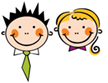 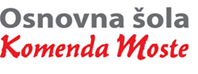 GLASBENA UMETNOST NAPOTKI ZA DELO NA DALJAVO - 3. b11. 5. - 15. 5. 2020 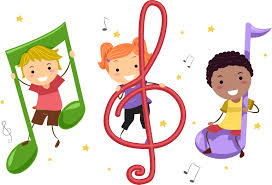 uraPreverjanje znanja – ples, petje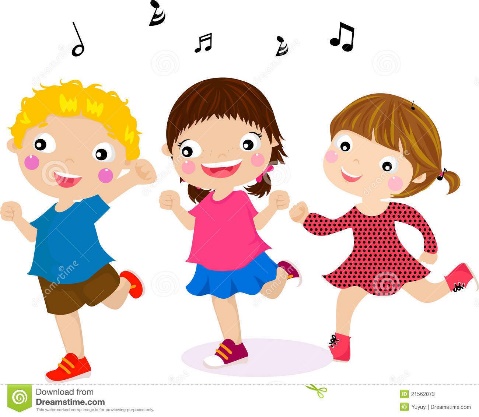 Ponovi ples in petje za ocenjevanje. S pomočjo posnetka zapoj pesem Izak, Jakob, Abraham: https://www.youtube.com/watch?v=C2P4Wty58HYPosnetek klavirske spremljave za pesem: https://ucilnice.arnes.si/mod/resource/view.php?id=10787672.  ura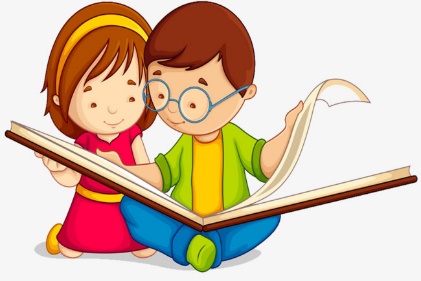 Ponavljanje - petje pesmi, glasbeni besednjakDanes bomo še enkrat ponovili glasbene pojme, inštrumente, ljudsko glasbo s pomočjo učnega lista, ki si ga rešil pred počitnicami in ga imaš nalepljenega v zvezku za GUM. Beri, ponavljaj, utrjuj. Morda šlo danes še bolje kot zadnjič. Ponovi še petje pesmi, ki si se jih naučil v tretjem razredu. Pomagaj si z zvezkom in s poslanimi posnetki pesmic iz prejšnjih ur GUM. 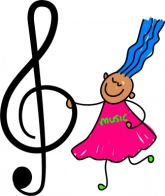 